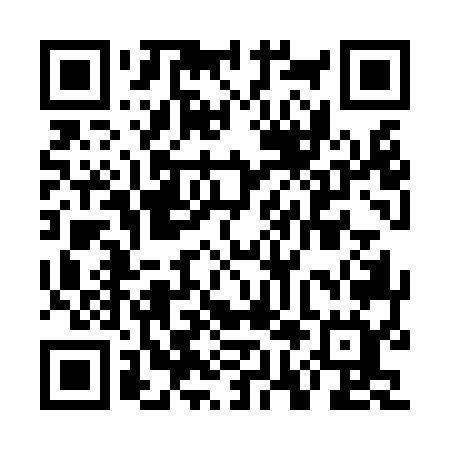 Prayer times for Middletown Springs, Vermont, USAMon 1 Jul 2024 - Wed 31 Jul 2024High Latitude Method: Angle Based RulePrayer Calculation Method: Islamic Society of North AmericaAsar Calculation Method: ShafiPrayer times provided by https://www.salahtimes.comDateDayFajrSunriseDhuhrAsrMaghribIsha1Mon3:275:1612:575:028:3710:252Tue3:285:1612:575:028:3710:253Wed3:295:1712:575:028:3710:244Thu3:305:1812:575:028:3610:245Fri3:315:1812:575:028:3610:236Sat3:325:1912:575:028:3610:237Sun3:335:2012:585:038:3510:228Mon3:345:2012:585:038:3510:219Tue3:355:2112:585:028:3410:2010Wed3:365:2212:585:028:3410:1911Thu3:375:2312:585:028:3310:1812Fri3:395:2312:585:028:3310:1713Sat3:405:2412:585:028:3210:1614Sun3:415:2512:585:028:3110:1515Mon3:425:2612:595:028:3110:1416Tue3:445:2712:595:028:3010:1317Wed3:455:2812:595:028:2910:1218Thu3:475:2912:595:028:2910:1019Fri3:485:3012:595:018:2810:0920Sat3:495:3012:595:018:2710:0821Sun3:515:3112:595:018:2610:0622Mon3:525:3212:595:018:2510:0523Tue3:545:3312:595:018:2410:0424Wed3:555:3412:595:008:2310:0225Thu3:575:3512:595:008:2210:0126Fri3:585:3612:595:008:219:5927Sat4:005:3712:594:598:209:5728Sun4:015:3812:594:598:199:5629Mon4:035:4012:594:598:189:5430Tue4:045:4112:594:588:179:5331Wed4:065:4212:594:588:169:51